ՈՐՈՇՈՒՄ N 6-Ա
28 ԴԵԿՏԵՄԲԵՐԻ 2017թ.ԿԱՊԱՆ  ՀԱՄԱՅՆՔԻ ԱՎԱԳԱՆՈՒ 2017 ԹՎԱԿԱՆԻ ԴԵԿՏԵՄԲԵՐԻ 28-Ի     ԹԻՎ 2 ՆԻՍՏԻ ՕՐԱԿԱՐԳԸ ՀԱՍՏԱՏԵԼՈՒ ՄԱՍԻՆՂեկավարվելով «Տեղական ինքնակառավարման մասին» Հայաստանի Հանրապետության օրենքի 14-րդ և 16-րդ հոդվածներով և հաշվի առնելով համայնքի ղեկավարի առաջարկությունը նիստի օրակարգը հաստատելու մասին, որոշման նախագծի քվեարկության   14  կողմ,  0  դեմ,   0  ձեռնպահ արդյունքներով,  համայնքի ավագանին              ո ր ո շ ու մ  է.Հաստատել Կապան համայնքի ավագանու 2017 թվականի դեկտեմբերի 28-ի  թիվ 2 նիստի օրակարգը.Կապան համայնքում տեղական տուրքերի և վճարների դրույքաչափեր սահմանելու մասինԿապան համայնքի համայնքային ոչ առևտրային կազմակերպությունների աշխատակիցների թվաքանակը, հաստիքացուցակը և պաշտոնային դրույքաչափերը հաստատելու մասինԿապան համայնքի ավագանու 2016 թվականի դեկտեմբերի 20-ի թիվ 82-Ն որոշման մեջ փոփոխություններ և լրացումներ կատարելու մասինԿապան համայնքի 2018 թվականի բյուջեն հաստատելու մասինՀայաստանի Հանրապետության Սյունիքի մարզի Կապան համայնքի վարչական տարածքում՝ Ծավ բնակավայրում գտնվող հողամասի նպատակային նշանակությունը փոխելու մասինՀայաստանի Հանրապետության Սյունիքի մարզի Կապան համայնքի վարչական տարածքում՝ Սյունիք բնակավայրում գտնվող հողամասի նպատակային նշանակությունը փոխելու մասինԿողմ ( 14 )`ԱՆՏՈՆՅԱՆ ԱՐԵՆ					ԿՈՍՏԱՆԴՅԱՆ ԻՎԱՆԱՍՐՅԱՆ ՎԱՉԵ						ՀԱՐՈՒԹՅՈՒՆՅԱՆ ԿԱՄՈԳԵՎՈՐԳՅԱՆ ՎԱՐԴԱՆ				ՀԱՐՈՒԹՅՈՒՆՅԱՆ ՀԱՅԿԴԱՆԻԵԼՅԱՆ ՎԱՀԵ					ՄԱՐՏԻՐՈՍՅԱՆ ԿԱՐԵՆԴԱՎԹՅԱՆ ՆԱՐԵԿ					ՄԵՍՐՈՊՅԱՆ ՆԱՊՈԼԵՈՆԴԱՎԹՅԱՆ ՇԱՆԹ					ՄԿՐՏՉՅԱՆ ԱՐԱԿԱՐԱՊԵՏՅԱՆ ՄԱՆԱՍ				ՄՈՎՍԻՍՅԱՆ ԺԱՆԴեմ ( 0 )Ձեռնպահ ( 0 )ՀԱՄԱՅՆՔԻ ՂԵԿԱՎԱՐ                   	   	            ԱՇՈՏ ՀԱՅՐԱՊԵՏՅԱՆ2017 թ     դեկտեմբերի         29 	ք. Կապան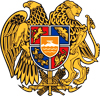 ՀԱՅԱՍՏԱՆԻ ՀԱՆՐԱՊԵՏՈՒԹՅՈՒՆ
ՍՅՈՒՆԻՔԻ ՄԱՐԶ
ԿԱՊԱՆ  ՀԱՄԱՅՆՔԻ  ԱՎԱԳԱՆԻ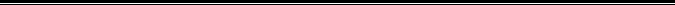 